Krajský nohejbalový svaz Karlovy Vary Vladimír Hlavatý, Hradištní 116, 36018 Karlovy Vary-Tašovice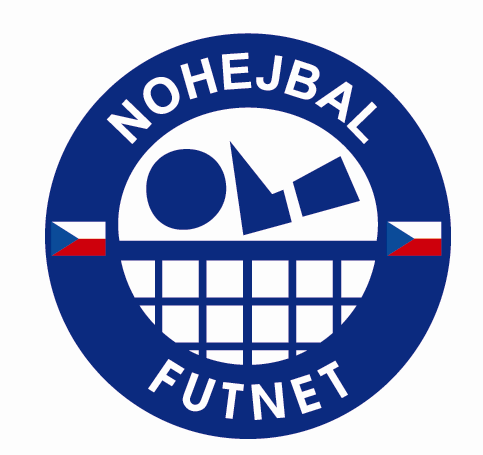 Okresní přebor II. třídy
družstev mužů
Karlovarska a Sokolovska2015ROZPISSchválený na valné hromadě oddílů dne 16. března 2015
1.Základní ustanoveníOkresní přebor družstev II. třídy družstev mužů Karlovarska a Sokolovska je dlouhodobá soutěž družstev s minimálním počtem pěti hráčů v jednom družstvu. Hraje se podle platných Pravidel nohejbalu, Soutěžního řádu, Stanov ČNS a tohoto rozpisu.
2.Řízení soutěžeŘídícím orgánem soutěže je Okresní nohejbalový svaz Karlovy Vary – Sokolov, po technické stránce soutěž řídí předseda KKNS Vladimír Hlavatý a sekretář KKNS Jiří Linhart. 3.Podmínky účastiřádně vyplněná přihláška do soutěžeregistrace klubu v ČNSelektronická soupiska (dle čl. 3.1.5 odst. b/ a čl. 3.2) zaplacení startovného ve výši 1000,- Kč na družstvoStartovné je nutné uhradit nejpozději do úterý 7. dubna 2015 na účet KKNS u České spořitelny 275 369 83 69 / 0800 – v komentáři nutno uvést název oddílu a jméno statutárního zástupce.4.SoupiskaŘádně vyplněnou elektronickou soupisku družstva je nutné zaslat na mailovou adresu KKNS nohejbal.kvary@seznam.cz nejpozději do pátku 17. dubna 2015 (v odůvodněných případech může být s oddílem sjednán náhradní termín). Potvrzené soupisky pak jsou vedoucí družstev povinni při utkání předložit vždy, budou-li k tomu vyzváni vedoucím družstva soupeře, zástupcem řídícího orgánu KKNS nebo delegovaným rozhodčím. 5.Hrací systém soutěžeSoutěž je vypsána jako dlouhodobá soutěž družstev s minimálním počtem 5 (pěti) hráčů v jednom družstvu. Soutěž se hraje ligovým systémem, tedy každý s každým dvoukolově (doma – venku). Rozlosování soutěže je přílohou tohoto rozpisu. 6.Složení a utkání družstevDružstvo k utkání nastupuje s minimálním počtem pět hráčů. Utkání se hraje na osm zápasů, začíná se zápasy trojic. Pořadí zápasů: 1T – 1T, 2T – 2T; 1D – 1D, 2D – 2D; 1T – 2T, 2T – 1T; 1D – 2D, 2D - 1D. 
Utkání končí ziskem pátého bodu jedním ze soupeřů nebo remízou 4:4. 
Pokud družstvo nastoupí v minimálním počtu pěti hráčů, smí jeden z hráčů nastoupit v obou utkáních trojic; v tomto případě hrají trojice bez střídání. 
Jeden hráč smí v jednom utkání odehrát maximálně čtyři zápasy – kontrolu provádějí soupeři navzájem! V zápase trojic nesmí nastoupit družstvo s méně než třemi hráči.7.ZápasyZápasy se hrají na dva vítězné sety do 10, případný třetí set se hraje od stavu 5:5. Hraje se na tři dopady (při jedné akci může dopadnout míč na zem na každé straně sítě třikrát). 8.Hrací dnyHrací dny se stanoví podle požadavků domácího družstva, začátky utkání v 17.00 hodin.
v případě že se soupeři nedohodnou, platí úřední hrací den středa 17.00 hod.Změna hracího dne nebo výměna pořadatelství jsou možné pouze po vzájemné dohodě soupeřů a je nutné je předem nahlásit řídícímu orgánu soutěže.Odložení zápasů z jiného důvodu, než nepříznivého počasí (např. nedostatek hráčů), je možné pouze, bude-li nahlášeno nejméně 24 hod. před stanoveným začátkem utkání. 9.Rozhodování utkáníUtkání řídí střídavě zástupci obou družstev. První zápas: hosté = hlavní rozhodčí, domácí = druhý rozhodčí, dále se obě družstva střídají. Zápis o utkání vyplňuje vedoucí domácího mužstva.Domácí tým zajistí vybavení hřiště počitadlem bodů a píšťalkou pro rozhodčí. Nesplnění této podmínky znamená kontumaci utkání.10.BodováníVítěz utkání získává 2 body, poražený 0 bodů, při remíze získává každý ze soupeřů 1 bod.
Nesehrané zápasy z důvodů nedostavení se jednoho ze soupeřů budou kontumovány výsledkem 4:0 v neprospěch mužstva, které se nedostavilo. Vítěz získává do tabulky 2 body, viník ztrácí 1 bod (odpočítá se v konečné tabulce soutěže).Nesehrané zápasy z objektivních příčin (např. počasí) musí být odehrány v náhradním termínu. Nepodaří-li se utkání odehrát ani v tomto termínu, bude utkání kontumováno výsledkem 0:0 bez nároků na bodový zisk pro žádného ze soupeřů.Nedohrané zápasy z viny jednoho ze soupeřů (např. inzultace, svévolný odchod ze hřiště apod.) budou kontumovány výsledkem 4:0 a ziskem dvou bodů ve prospěch mužstva, které kontumaci nezavinilo, viník ztrácí 1 bod.11.Hlášení výsledkůVýsledek utkání hlásí vedoucí obou soupeřících družstev okamžitě po skončení utkání SMS na mobilní telefon sekretáře ONSK 602 63 73 63.Výsledky utkání a průběžná tabulka soutěže budou zveřejňovány na webových stránkách KKNS http://www.nohejbal-kv.cz/ ve složce Krajský nohejbalový svaz.12.Účastníci soutěže, postupy a sestupyDo soutěže je přihlášeno osm družstev: 1. KONAN Nejdek B, 2. TJ OSS Lomnice, 3. SK Liapor Witte – Motlíci, 4. Slovan Karlovy Vary B, 5. SK Boží Dar, 6. TJ Dvory, 7. Slavia Bor, 8. NK Otovice.Vítěz soutěže získá titul přeborníka s právem postupu do Krajského přeboru Karlovarského kraje 2016. Ze soutěže se nesestupuje.Zpracoval: Jiří Linhart, sekretář KKNSVladimír Hlavatý
předseda KKNS